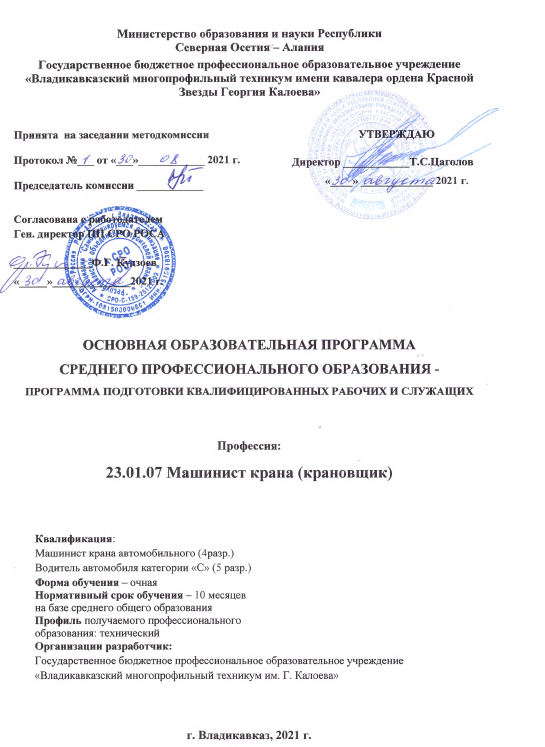 Министерство образования и науки Республики Северная Осетия – АланияГосударственное бюджетное профессиональное образовательное учреждение«Владикавказский многопрофильный техникум имени кавалера ордена Красной Звезды Георгия Калоева»основная образовательная программа среднего профессионального образования -программа подготовки квалифицированных рабочих и служащих Профессия:23.01.07 Машинист крана (крановщик)Квалификация: Машинист крана автомобильного (4разр.)Водитель автомобиля категории «С» (5 разр.)Форма обучения – очная Нормативный срок обучения – 10 месяцев на базе среднего общего образованияПрофиль получаемого профессионального образования: техническийОрганизации разработчик: Государственное бюджетное профессиональное образовательное учреждение «Владикавказский многопрофильный техникум им. Г. Калоева»г. Владикавказ, 2021 г.СОДЕРЖАНИЕРаздел 1. Общие положения	3Раздел 2. Общая характеристика образовательной программы .......................................5Раздел 3. Характеристика профессиональной деятельности выпускника	6Раздел 4. Планируемые результаты освоения образовательной программы	74.1. Общие компетенции	74.2. Профессиональные компетенции	8Раздел 5. Условия реализации образовательной программы	115.1. Требования к материально-техническому оснащению образовательной программы 	115.2. Требования к кадровым условиям реализации образовательной программы 	125.3. Расчеты нормативных затрат оказания государственных услуг по реализации образовательной программы	13Раздел 6. Разработчики основной образовательной программы.	14ПРИЛОЖЕНИЯПрограммы профессиональных модулейПриложение I.1. Рабочая программа профессионального модуля ПМ.01 «Транспортировка грузов»            Приложение I.2 Рабочая программа профессионального модуля                  ПМ.02«Эксплуатация крана автомобильного при производстве работ»Программы учебных дисциплинПриложение II. 1.Рабочая программа учебной дисциплины                         ОП.01 «Слесарное дело» Приложение II. 2. Рабочая программа учебной дисциплины                         ОП.02«Материаловедение» Приложение II.3. Рабочая программа учебной дисциплины                          ОП.03«Охрана труда» Приложение II.4. Рабочая программа учебной дисциплины                           ОП.04«Электротехника» Приложение II.5. Рабочая программа учебной дисциплины                           ОП.05«Техническое черчение»Приложение II.6. Рабочая программа учебной дисциплины                           ОП.06«Безопасность жизнедеятельности»Приложение II.8.Рабочая программа учебной дисциплины ФК 00 «Физическая культура»III.Учебный план 	23.01.07 Машинист крана (крановщик)Раздел 1. Общие положения1.1. Настоящая основная образовательная программа среднего профессионального образования по профессии 	23.01.07 Машинист крана (крановщик). (далее – ООП СПО, программа) разработана на основе федерального государственного образовательного стандарта среднего профессионального образования (ФГОС СПО) по профессии 	23.01.07 Машинист крана (крановщик).ООП СПО определяет объем и содержание среднего профессионального образования по профессии 	23.01.07 Машинист крана (крановщик), планируемые результаты освоения образовательной программы, условия образовательной деятельности.ООП разработана для реализации образовательной программы на базе среднего общего образования. Образовательная программа, реализуемая на базе основного общего образования, разрабатывается образовательной организацией на основе требований федерального государственного образовательного стандарта среднего общего образования и ФГОС СПО с учетом получаемой профессии и настоящей ООП.1.2. Нормативные основания для разработки ООП СПОООП СПО определяет рекомендуемые объем и содержание образования, планируемые результаты освоения образовательной программы, примерные условия образовательной деятельности по реализации образовательной программы подготовки квалифицированных рабочих, служащих по профессии 23.01.07Машинист крана (крановщик), утвержденного приказом Министерства образования и науки Российской Федерации № 847 от 2.08.2013 г., зарегистрированного Министерством юстиции (рег. № 29674 от 20.08.2013 г.), Нормативную правовую основу разработки примерной ООП СПО в последней редакции составляют:федеральный закон от 29.12.2012 № 273-ФЗ «Об образовании в Российской Федерации»;иные федеральные законы (при наличии);федеральный государственный образовательный стандарт (ФГОС) по профессии (специальности) среднего профессионального образования (СПО) профессии 23.01.07Машинист крана (крановщик), утвержденного приказом Министерства образования и науки Российской Федерации № 847 от 2.08.2013 г., зарегистрированного Министерством юстиции (рег. № 29674 от 20.08.2013 г.), Порядок организации и осуществления образовательной деятельности по образовательным программам среднего профессионального образования (утв. приказом Минобрнауки России от 14.06.2013 № 464);Порядок приема на обучение по образовательным программам среднего профессионального образования (утв. приказом Минобрнауки России от 23 января 2014 г. № 36);Положение о практике обучающихся, осваивающих основные профессиональные образовательные программы среднего профессионального образования утв. приказом Минобрнауки России от 18.07.2013 № 291);Порядок проведения государственной итоговой аттестации по образовательным программам среднего профессионального образования (утв. Приказом Минобрнауки России от 16.08.2013 №968).ООП СПО разработана с учетом профессионального стандарта: «Сварщик» утвержденного приказом Минтруда России от 28.11.2013 N 701н (Зарегистрированным в Минюсте России 13.02.2014 N 31301)Устав государственного автономного образовательного учреждения среднего профессионального образования «Владикавказский многопрофильный техникум»;Нормативно- методические документы ГБПОУ «ВМТ»1.3. Перечень сокращений, используемых в тексте ООП:ФГОС СПО – Федеральный государственный образовательный стандарт среднего профессионального образования;ООП –основная образовательная программа;       МДК – междисциплинарный курс      ПМ – профессиональный модуль      ОК – общие компетенции;ПК – профессиональные компетенции.Раздел 2. Общая характеристика образовательной программы среднего профессионального образования Машинист крана автомобильногоМашинист крана (крановщик)Формы получения образования: допускается только в профессиональной образовательной организации или образовательной организации высшего образования.Формы обучения: очная.           Объем образовательной программы, реализуемой на базе среднего общего образования: 1404часа.Срок получения среднего профессионального образования по образовательной программе, реализуемой на базе среднего общего образования: 10 месяцев.Раздел 3. Характеристика профессиональной деятельности выпускника3.1.Характеристика профессиональной деятельности выпускникаОбласть профессиональной деятельности выпускника:обслуживание и управление краном при производстве работ (по видам).Объекты профессиональной деятельности выпускника:грузовой автомобиль, кран (по видам);грузозахватные устройства и приспособления, инструменты;грузы;Техническая и технологическая документация.3.2. Соответствие ПМ сочетанию квалификаций, указанных во ФГОС СПО.Раздел 4. Планируемые результаты освоения образовательной программы4.1.Общие компетенции4.2. Профессиональные компетенцииРаздел 5. Условия образовательной деятельности5.1. Требования к материально-техническому оснащению образовательной программы. 5.1.1. Специальные помещения должны представлять собой учебные аудитории для проведения занятий всех видов, предусмотренных образовательной программой, в том числе групповых и индивидуальных консультаций, текущего контроля и промежуточной аттестации, а также помещения для самостоятельной работы, мастерские и лаборатории, оснащенные оборудованием, техническими средствами обучения и материалами, учитывающими требования международных стандартов.Перечень специальных помещенийКабинеты:безопасности жизнедеятельности;электротехники;технического черчения;устройства автомобилей и кранов;Охраны труда.Лаборатории:материаловедения;технического обслуживания и ремонта автомобилей и кранов.Мастерские:Слесарная.Спортивный комплекс:спортивный зал;открытый стадион широкого профиля с элементами полосы препятствий;стрелковый тир (в любой модификации, включая электронный) или место для стрельбы.Залы:библиотека, читальный зал с выходом в сеть Интернет;актовый зал.5.1.2. Материально-техническое оснащение лабораторий, мастерских и баз практики по профессииОбразовательная организация, реализующая программу по профессии должна располагать материально-технической базой, обеспечивающей проведение всех видов дисциплинарной и междисциплинарной подготовки, лабораторной, практической работы обучающихся, предусмотренных учебным планом и соответствующей действующим санитарным и противопожарным правилам и нормам. Минимально необходимый для реализации ООП перечень материально - технического обеспечения, включает в себя: 5.1.2.1. Оснащение мастерскихМастерские: Слесарная•	рабочие места по количеству обучающихся:•	верстаки слесарные одноместные с подъемными тисками;•	станки: настольно-сверлильный, вертикально-сверлильный, фрезерный, точильный двухсторонний, заточной и др.;•	тиски слесарные параллельные;•	набор слесарных инструментов;•	набор измерительных инструментов;•	наковальня;•	заготовки для выполнения слесарных работ;•	огнетушитель•	альбом плакатов слесарно-сборочные работы: Покровский Б.С.;           5.1.2.2. Требования к оснащению баз практикРеализация образовательной программы предполагает обязательную учебную и производственную практику.	Учебная практика реализуется в мастерских профессиональной образовательной организации и требует наличия оборудования, инструментов, расходных материалов, обеспечивающих выполнение всех видов работ, определенных содержанием ФГОС СПО, в том числе оборудования и инструментов, используемых при проведении чемпионатов WorldSkills и указанных в инфраструктурных листах конкурсной документации WorldSkills по компетенции конкурсного движения «Молодые профессионалы» (WorldSkills). 5.2. Требования к кадровым условиямРеализация образовательной программы обеспечивается педагогическими работниками образовательной организации, а также лицами, привлекаемыми к реализации образовательной программы на условиях гражданско-правового договора, в том числе из числа руководителей и работников организаций, направление деятельности которых соответствует области профессиональной деятельности,   иимеющих стаж работы в данной профессиональной области не менее 3 лет.Квалификация педагогических работников образовательной организации должна отвечать квалификационным требованиям, указанным в профессиональном стандарте «Педагог профессионального обучения, профессионального образования и дополнительного профессионального образования», утвержденном приказом Министерства труда и социальной защиты Российской Федерации от 8 сентября 2015 г. № 608н.Педагогические работники, привлекаемые к реализации образовательной программы, должны получать дополнительное профессиональное образование по программам повышения квалификации, в том числе в форме стажировки в организациях, направление деятельности которых соответствует области профессиональной не реже 1 раза в 3 года, с учетом расширения спектра профессиональных компетенций.Доля педагогических работников (в приведенных к целочисленным значениям ставок), обеспечивающих освоение обучающимися профессиональных модулей, имеющих опыт деятельности не менее 3 лет в организациях, направление деятельности которых соответствует области профессиональной деятельности, в общем числе педагогических работников, реализующих образовательную программу, должна быть не менее 25 процентов.5.3. Расчеты нормативных затрат оказания государственных услуг по реализации образовательной программыРасчеты нормативных затрат оказания государственных услуг по реализации образовательной программы осуществляется в соответствии с Методикой определения нормативных затрат на оказание государственных услуг по реализации образовательных программ среднего профессионального образования по профессиям и укрупненным группам профессий, утвержденной Минобрнауки России 27 ноября 2015 г. № АП-114/18вн.Нормативные затраты на оказание государственных услуг в сфере образования по реализации образовательной программы включают в себя затраты на оплату труда преподавателей и мастеров производственного обучения с учетом обеспечения уровня средней заработной платы педагогических работников за выполняемую ими учебную (преподавательскую) работу и другую работу в соответствии с Указом Президента Российской Федерации от 7 мая 2012 г. № 597 «О мероприятиях по реализации государственной социальной политики».Раздел 6. Разработчики ООПОрганизация -разработчик:Государственное бюджетное профессиональное образовательное учреждение «Владикавказский многопрофильный техникум имени кавалера ордена Красной Звезды Георгия Калоева»Разработчики: Цогоев Анатолий Владимирович, преподаватель ГБПОУ ВМТ им. Г. КалоеваПринята  на заседании методкомиссииПротокол №___ от «___»____________ 2021 г.Председатель комиссии ____________                                УТВЕРЖДАЮДиректор ____________Т.С.Цаголов«____» _____________ 2021 г.Согласована с работодателемГен. директор ПП СРО РОСА______________Ф.Г. Кудзоев«_____»______________2021 г.Наименование основных видов деятельностиНаименование профессиональных модулейСочетания квалификаций Наименование основных видов деятельностиНаименование профессиональных модулейМашинист крана автомобильногоМашинист крана (крановщик)Транспортировка грузов.ПМ.01	Транспортировка грузов.ОсваиваетсяЭксплуатация крана при производстве работ (по видам).ПМ.02	Эксплуатация крана при производстве работ (по видам).ОсваиваетсяКод компетенцииФормулировка компетенцииЗнания,      умения ОК 01Понимать сущность и социальную значимость будущей профессии, проявлять к ней устойчивый интерес.Умения: описывать значимость своей профессииОК 01Понимать сущность и социальную значимость будущей профессии, проявлять к ней устойчивый интерес.Знания: сущность гражданско-патриотической позиции, общечеловеческих ценностей; значимость профессиональной деятельности по профессииОК 02Организовывать собственную деятельность, исходя из цели и способов ее достижения, определенных руководителем.Умения: определять актуальность нормативно-правовой документации в профессиональной деятельности; применять современную научную профессиональную терминологию; определять и выстраивать траектории профессионального развития и самообразованияОК 02Организовывать собственную деятельность, исходя из цели и способов ее достижения, определенных руководителем.Знания: содержание актуальной нормативно-правовой документации; современная научная и профессиональная терминология; возможные траектории профессионального развития и самообразованияОК 03Анализировать рабочую ситуацию, осуществлять текущий и итоговый контроль, оценку и коррекцию собственной деятельности, нести ответственность за результаты своей работы.Умения: определять актуальность нормативно-правовой документации в профессиональной деятельности; применять современную научную профессиональную терминологию; определять и выстраивать траектории профессионального развития и самообразованияОК 03Анализировать рабочую ситуацию, осуществлять текущий и итоговый контроль, оценку и коррекцию собственной деятельности, нести ответственность за результаты своей работы.Знания: содержание актуальной нормативно-правовой документации; современная научная и профессиональная терминология; возможные траектории профессионального развития и самообразованияОК 04Осуществлять поиск информации, необходимой для эффективного выполнения профессиональных задач.Умения: распознавать задачу и/или проблему в профессиональном и/или социальном контексте; анализировать задачу и/или проблему и выделять её составные части; определять этапы решения задачи; выявлять и эффективно искать информацию, необходимую для решения задачи и/или проблемы;составить план действия; определить необходимые ресурсы;владеть актуальными методами работы в профессиональной и смежных сферах; реализовать составленный план; оценивать результат и последствия своих действий (самостоятельно или с помощью наставника)ОК 04Осуществлять поиск информации, необходимой для эффективного выполнения профессиональных задач.Знания: актуальный профессиональный и социальный контекст, в котором приходится работать и жить; основные источники информации и ресурсы для решения задач и проблем в профессиональном и/или социальном контексте;алгоритмы выполнения работ в профессиональной и смежных областях; методы работы в профессиональной и смежных сферах; структуру плана для решения задач; порядок оценки результатов решения задач профессиональной деятельностиОК 05Использовать информационно-коммуникационные технологии в профессиональной деятельности.Умения: применять средства информационных технологий для решения профессиональных задач; использовать современное программное обеспечениеОК 05Использовать информационно-коммуникационные технологии в профессиональной деятельности.Знания: современные средства и устройства информатизации; порядок их применения и программное обеспечение в профессиональной деятельностиОК 06Работать в команде, эффективно общаться с коллегами, руководством, клиентами.Умения:организовывать работу коллектива и команды; взаимодействовать с коллегами, руководством, клиентами в ходе профессиональной деятельностиОК 06Работать в команде, эффективно общаться с коллегами, руководством, клиентами.Знания: психологические основы деятельности коллектива, психологические особенности личности; основы проектной деятельностиОК 07Исполнять воинскую обязанность, в том числе с применением полученных профессиональных знаний (для юношей)Освоение материала профессионального обучения с возможностью применения полученных знаний при исполнении воинской обязанности.Основные виды деятельностиКод и наименованиекомпетенцииПоказатели освоения компетенцииТранспортировка грузов.ПК 1.1. Управлять автомобилями категории "C".Практический опыт:- управления автомобилями категории "C";Транспортировка грузов.ПК 1.1. Управлять автомобилями категории "C".Умения: - соблюдать Правила дорожного движения;- безопасно управлять транспортными средствами в различных дорожных и метеорологических условиях;- уверенно действовать в нештатных ситуациях;- управлять своим эмоциональным состоянием, уважать права других участников дорожного движения, конструктивно разрешать межличностные конфликты, возникшие между участниками дорожного движения;Транспортировка грузов.ПК 1.1. Управлять автомобилями категории "C".Знания: - основы законодательства в сфере дорожного движения, Правила дорожного движения;- правила эксплуатации транспортных средств;- правила перевозки грузов и пассажиров;- виды ответственности за нарушение Правил дорожного движения, правил эксплуатации транспортных средств и норм по охране окружающей среды в соответствии с законодательством Российской Федерации;ПК 1.2. Выполнять работы по транспортировке грузов.Практический опыт:- управления автомобилями категории "C";ПК 1.2. Выполнять работы по транспортировке грузов.Умения: - соблюдать режим труда и отдыха;- обеспечивать прием, размещение, крепление и перевозку грузов;ПК 1.2. Выполнять работы по транспортировке грузов.Знания: - правила техники безопасности при проверке технического состояния транспортных средств, проведении погрузочно-разгрузочных работ;- порядок выполнения контрольного осмотра транспортных средств перед поездкой и работ по его техническому обслуживанию;ПК 1.3.  Осуществлять техническое обслуживание транспортных средств в пути следования.Практический опыт:- управления автомобилями категории "C";ПК 1.3.  Осуществлять техническое обслуживание транспортных средств в пути следования.Умения: выполнять контрольный осмотр транспортных средств перед выездом и при выполнении поездки;- заправлять транспортные средства горюче-смазочными материалами и специальными жидкостями с соблюдением экологических требований;ПК 1.3.  Осуществлять техническое обслуживание транспортных средств в пути следования.Знания:- назначение, расположение, принцип действия основных механизмов и приборов транспортных средств;- требования, предъявляемые к режиму труда и отдыха, правила и нормы охраны труда и техники безопасности;- основы безопасного управления транспортными средствами;ПК 1.4. Устранять мелкие неисправности, возникающие во время эксплуатации транспортных средств.Практический опыт:- управления автомобилями категории "C";ПК 1.4. Устранять мелкие неисправности, возникающие во время эксплуатации транспортных средств.Умения: - устранять возникшие во время эксплуатации транспортных средств мелкие неисправности, не требующие разборки узлов и агрегатов, с соблюдением требований техники безопасности;ПК 1.4. Устранять мелкие неисправности, возникающие во время эксплуатации транспортных средств.Знания: - перечень неисправностей и условий, при которых запрещается эксплуатация транспортных средств или их дальнейшее движение;приемы устранения неисправностей и выполнения работ по техническому обслуживанию;- правила обращения с эксплуатационными материалами;ПК 1.5.	Работать с документацией установленной формы.Практический опыт:- управления автомобилями категории "C";ПК 1.5.	Работать с документацией установленной формы.Умения: - получать, оформлять и сдавать путевую и транспортную документацию;ПК 1.5.	Работать с документацией установленной формы.Знания: - порядок оформления путевой и товарно-транспортной документации;ПК 1.6. Проводить первоочередные мероприятия на месте дорожно-транспортного происшествия.Практический опыт:- управления автомобилями категории "C";ПК 1.6. Проводить первоочередные мероприятия на месте дорожно-транспортного происшествия.Умения: - принимать возможные меры для оказания первой помощи, пострадавшим при дорожно-транспортных происшествиях;- соблюдать требования по транспортировке пострадавших;использовать средства пожаротушения;ПК 1.6. Проводить первоочередные мероприятия на месте дорожно-транспортного происшествия.Знания: - порядок действий водителя в нештатных ситуациях;- комплектацию аптечки, назначение и правила применения, входящих в ее состав средств;- приемы и последовательность действий по оказанию первой помощи, пострадавшим при дорожно-транспортных происшествиях;- правила применения средств пожаротушения.Эксплуатация крана при производстве работ (по видам).ПК 2.1.	Выполнять техническое обслуживание, определять и устранять неисправности в работе крана.Практический опыт:технического обслуживания кранов;Эксплуатация крана при производстве работ (по видам).ПК 2.1.	Выполнять техническое обслуживание, определять и устранять неисправности в работе крана.Умения:готовить основное и вспомогательное оборудование к работе;производить осмотр креплений и регулировку механизмов кранов;проверять исправность приборов безопасности;определять пригодность стальных канатов, грузозахватных устройств и приспособлений;пользоваться эксплуатационной и технической документацией;Эксплуатация крана при производстве работ (по видам).ПК 2.1.	Выполнять техническое обслуживание, определять и устранять неисправности в работе крана.Знания:устройство и конструктивные особенности крана;виды грузов и способы их крепления;основное и вспомогательное оборудование;правила управления краном;правила крепления и регулировки механизмов кранаЭксплуатация крана при производстве работ (по видам).ПК 2.2.	Производить подготовку крана и механизмов к работе.Практический опыт:технического обслуживания кранов;Эксплуатация крана при производстве работ (по видам).ПК 2.2.	Производить подготовку крана и механизмов к работе.Умения:готовить основное и вспомогательное оборудование к работе;производить осмотр креплений и регулировку механизмов кранов;проверять исправность приборов безопасности;определять пригодность стальных канатов, грузозахватных устройств и приспособлений;пользоваться эксплуатационной и технической документацией;Эксплуатация крана при производстве работ (по видам).ПК 2.2.	Производить подготовку крана и механизмов к работе.Знания: устройство и конструктивные особенности крана;виды грузов и способы их крепления;основное и вспомогательное оборудование;правила управления краном;правила крепления и регулировки механизмов кранаЭксплуатация крана при производстве работ (по видам).ПК 2.3.	Управлять краном при производстве работ.Практический опыт:управления краном при производстве работ;Эксплуатация крана при производстве работ (по видам).ПК 2.3.	Управлять краном при производстве работ.Умения:готовить основное ивспомогательное оборудование к работе;производить осмотр креплений и регулировку механизмов кранов;проверять исправность приборов безопасности;определять пригодность стальных канатов, грузозахватных устройств и приспособлений;пользоваться эксплуатационной и технической документацией;Эксплуатация крана при производстве работ (по видам).ПК 2.3.	Управлять краном при производстве работ.Знания:устройство и конструктивные особенности крана;виды грузов и способы их крепления;основное и вспомогательное оборудование;правила управления краном;правила крепления и регулировки механизмов крана